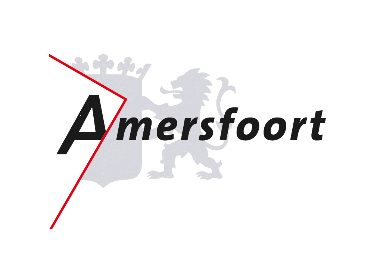 Bijlage: Eigen Verklaring Toekomstfonds Duurzame OntwikkelingOndergetekende verklaart,Met betrekking tot uitsluitingsgronden volgens het Besluit Aanbestedingsregels voor Overheidsopdrachten (BAO), artikel 45:dat geen van de onder genoemde situaties zich hebben voorgedaan of binnenkort zullen voordoen:hij onherroepelijk is veroordeeld op grond van artikel 140, 177, 177a, 178, 225, 226, 227 227a, 227b of 323a, 328ter tweede lid, 416, 417, 417bis, 420bis, 420ter, of 420quater van het Wetboek van Strafrecht of voor een delict als bedoeld in artikel 45 lid 1 van de Richtlijn 2004/18/EG, zoals laatstelijk gewijzigd;zijn onderneming/organisatie in staat van faillissement, vereffening, surseance van betaling of akkoord verkeert, dan wel zijn werkzaamheden heeft gestaakt of in een andere soortgelijke toestand verkeert in gevolge een gelijkwaardige procedure van de nationale wettelijke regeling;voor zijn onderneming/organisatie faillissement is aangevraagd of tegen wie een procedure van vereffening of surseance van betaling of akkoord, dan wel een andere soortgelijke procedure die in de nationale wettelijke regeling is voorzien aanhangig is gemaakt;zijn onderneming/organisatie veroordeeld is geweest voor een delict dat de beroepsmoraliteit van de onderneming in het gedrang brengt, of die bij een rechtelijke beslissing die kracht van gewijsde heeft;zijn onderneming/organisatie in de uitoefening van zijn beroep een ernstige fout heeft begaan, vastgesteld op elke grond die de aanbestedende dienst aannemelijk kan maken;zijn onderneming/organisatie niet aan zijn verplichtingen heeft voldaan ten aanzien van de betaling van de sociale verzekeringsbijdragen in overeenstemming met de wettelijke bepalingen van het land waar hij gevestigd is of in het land van de aanbestedende dienst;zijn onderneming/organisatie niet aan zijn verplichtingen heeft voldaan ten aanzien van de betaling van zijn belastingen in overeenstemming met de wettelijke bepalingen van het land van de aanbestedende dienst;zijn onderneming/organisatie zich in ernstige mate schuldig heeft gemaakt aan valse verklaringen bij het verstrekken van de inlichtingen die in overeenstemming met de regelgeving ten aanzien van de criteria voor de kwalitatieve selectie kunnen worden verlangd of die deze inlichtingen niet heeft verstrekt;zijn onderneming/organisatie bereid is om op eerste verzoek van de gemeente Amersfoort bewijsdocumenten te overleggen.Met betrekking tot de door ondergetekende ingediende aanvraag:dat het project waarvoor een bijdrage wordt aangevraagd geen andere subsidie is aangevraagd of toegekend vanuit de Gemeente Amersfoort;dat zijn onderneming/organisatie over een periode van drie belastingjaren niet meer dan €200.000,- aan overheidssubsidie heeft ontvangen;dat ondergetekende onvoorwaardelijk akkoord gaat met de door de gemeente Amersfoort gehanteerde voorwaarden.Ondergetekende verklaart verder in de aangeleverde tekst van deze verklaring geen wijzigingen te hebben aangebracht en staat borg voor de juistheid en volledigheid van alle gevraagde en bij de offerte geleverde informatie.Aanvrager/PenvoerderOnderneming/organisatie:Functie:Naam rechtsgeldige ondertekenaar(s):Datum:Handtekening:Mede-initiatiefnemerOnderneming/organisatie:Functie:Naam rechtsgeldige ondertekenaar(s):Datum:Handtekening:Mede-initiatiefnemerOnderneming/organisatie:Functie:Naam rechtsgeldige ondertekenaar(s):Datum:Handtekening:Mede-initiatiefnemerOnderneming/organisatie:Functie:Naam rechtsgeldige ondertekenaar(s):Datum:Handtekening:Mede-initiatiefnemerOnderneming/organisatie:Functie:Naam rechtsgeldige ondertekenaar(s):Datum:Handtekening: